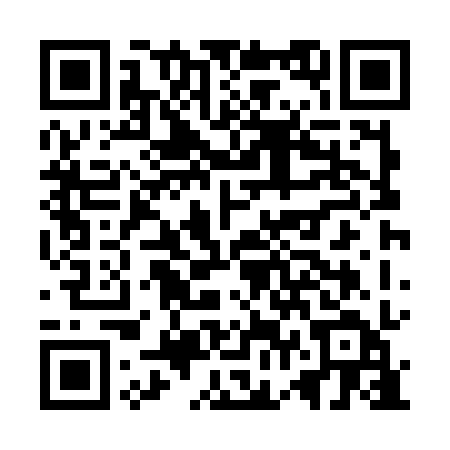 Ramadan times for Kwasowka, PolandMon 11 Mar 2024 - Wed 10 Apr 2024High Latitude Method: Angle Based RulePrayer Calculation Method: Muslim World LeagueAsar Calculation Method: HanafiPrayer times provided by https://www.salahtimes.comDateDayFajrSuhurSunriseDhuhrAsrIftarMaghribIsha11Mon3:583:585:5111:383:305:265:267:1212Tue3:563:565:4911:383:325:285:287:1413Wed3:533:535:4611:383:335:305:307:1614Thu3:513:515:4411:373:355:325:327:1815Fri3:483:485:4211:373:365:335:337:2016Sat3:463:465:3911:373:385:355:357:2217Sun3:433:435:3711:363:395:375:377:2418Mon3:413:415:3511:363:405:395:397:2619Tue3:383:385:3211:363:425:405:407:2820Wed3:353:355:3011:363:435:425:427:3021Thu3:333:335:2811:353:455:445:447:3222Fri3:303:305:2611:353:465:455:457:3423Sat3:273:275:2311:353:475:475:477:3624Sun3:253:255:2111:343:495:495:497:3825Mon3:223:225:1911:343:505:515:517:4026Tue3:193:195:1611:343:515:525:527:4227Wed3:173:175:1411:333:525:545:547:4428Thu3:143:145:1211:333:545:565:567:4629Fri3:113:115:0911:333:555:575:577:4930Sat3:083:085:0711:333:565:595:597:5131Sun4:054:056:0512:324:587:017:018:531Mon4:024:026:0212:324:597:037:038:552Tue4:004:006:0012:325:007:047:048:573Wed3:573:575:5812:315:017:067:069:004Thu3:543:545:5612:315:037:087:089:025Fri3:513:515:5312:315:047:097:099:046Sat3:483:485:5112:315:057:117:119:077Sun3:453:455:4912:305:067:137:139:098Mon3:423:425:4612:305:077:147:149:119Tue3:393:395:4412:305:097:167:169:1410Wed3:363:365:4212:295:107:187:189:16